П О С Т А Н О В Л Е Н И Еот  14.11.2016    № 981г. МайкопОб установлении размера платы, взимаемой с родителей (законных представителей) за присмотр и уход за детьми в муниципальных образовательных организациях, реализующих образовательные программы дошкольного образования в муниципальном образовании «Город Майкоп»В соответствии со ст. 65 Федерального закона от 29.12.2012               № 273-ФЗ «Об образовании в Российской Федерации», с Постановлением Кабинета Министров Республики Адыгея от 01.12.2015 № 258                 «Об установлении максимального размера родительской платы за присмотр и уход за детьми в государственных и муниципальных образовательных организациях, реализующих образовательную программу дошкольного образования», постановлением Администрации муниципального образования «Город Майкоп» от 05.06.2015 № 370 «Об утверждении Порядка установления платы, взимаемой с родителей (законных представителей) за присмотр и уход за детьми в муниципальных образовательных организациях, реализующих образовательные программы дошкольного образования», в целях установления размера платы, взимаемой с родителей (законных представителей) за присмотр и уход за детьми в муниципальных образовательных организациях, реализующих образовательные программы дошкольного образования в муниципальному образовании «Город Майкоп», п о с т а н о в л я ю:1. Установить размер платы, взимаемой с родителей (законных представителей) за присмотр и уход за детьми в муниципальных образовательных организациях, реализующих образовательные программы дошкольного образования в муниципальном образовании «Город Майкоп»: - 1305 руб. 00 коп. в месяц в городских муниципальных образовательных организациях, реализующих образовательные программы дошкольного образования в муниципальном образовании «Город Майкоп;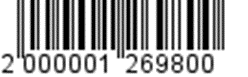 - 1239 руб. 00 коп. в месяц в сельских муниципальных образовательных организациях, реализующих образовательные программы дошкольного    образования    в    муниципальном    образовании    «Город Майкоп».2. Опубликовать настоящее постановление в газете «Майкопские новости» и разместить на официальном сайте Администрации муниципального образования «Город Майкоп». 3. Постановление «Об установлении размера платы, взимаемой с родителей (законных представителей) за присмотр и уход за детьми в муниципальных образовательных организациях, реализующих образовательные программы дошкольного образования в муниципальном образовании «Город Майкоп» вступает в силу со дня его официального опубликования.Глава муниципального образования«Город Майкоп»                                                                            А.В. НаролинАдминистрация муниципального образования «Город Майкоп»Республики Адыгея 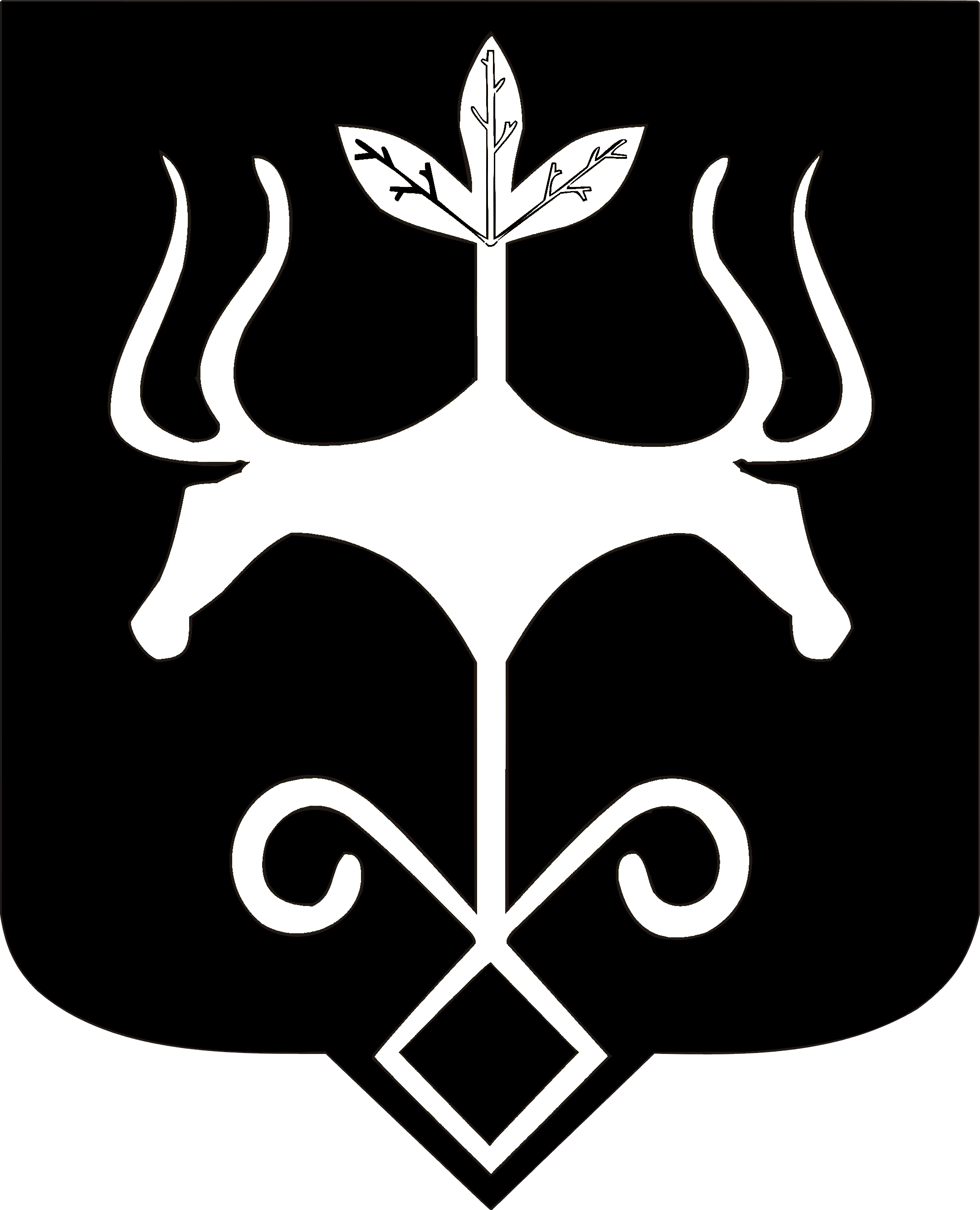 Адыгэ Республикэммуниципальнэ образованиеу 
«Къалэу Мыекъуапэ» и Администрацие